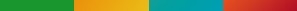 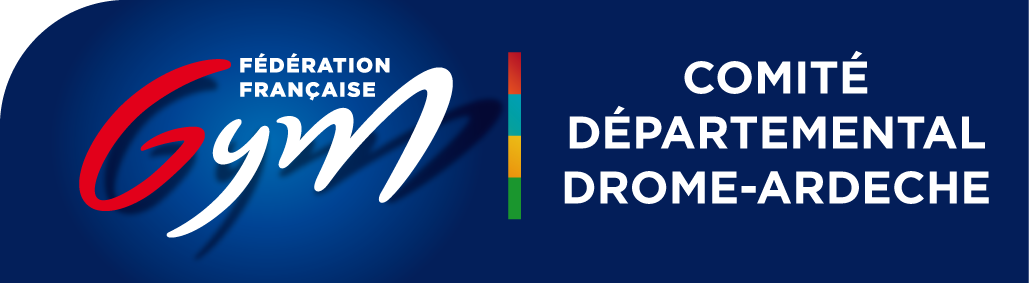 • Vêtements de sport• Vêtement chaud pour les soirées fraîches• Vêtement de pluie • Pyjama • 1 tenue de gymnastique (optionnelle) • 1 paire de tennis • 1 paire de tongs ou sandales • Matériel de toilette (gel douche, serviette...) • Affaires de piscine (maillot de bain, serviette, bonnet de bain,...) • Draps et couverture ou sac de couchage • 1 coussin / oreiller • 1 gourde • 1 casquette ou chapeau et crème solaire • 1 sac à dos • 1 sac pour affaires sales Il est vivement recommandé d'étiqueter tous les vêtements et objets